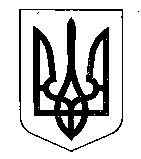 МІНІСТЕРСТВО ФІНАНСІВ УКРАЇНИНАКАЗвід 29.12.2023                                     Київ                                   № 736Зареєстровано в Міністерстві юстиції України 02 січня 2024 року за № 7/41352Про внесення змін до наказу Міністерства фінансів Українивід 11 грудня 2023 року № 682Відповідно до абзацу одинадцятого пункту 13 Положення про державну реєстрацію нормативно-правових актів міністерств, інших органів виконавчої влади, затвердженого постановою Кабінету Міністрів України від 28 грудня 1992 року № 731, НАКАЗУЮ:У пункті 4 наказу Міністерства фінансів України від 11 грудня 2023 року № 682 «Про внесення змін до наказу Міністерства фінансів України від 29 грудня 2002 року № 1098», зареєстрованого в Міністерстві юстиції України 26 грудня 2023 року за № 2245/41301, слова «затвердженим», «зареєстрованої» замінити словами «затвердженої», «зареєстрованим» відповідно.Внести до Змін до Правил складання паспортів бюджетних програм та звітів про їх виконання, затверджених наказом Міністерства фінансів України від 29 грудня 2002 року № 1098, зареєстрованих у Міністерстві юстиції України 21 січня 2003 року за № 47/7368 (у редакції наказу Міністерства фінансів України від 14 січня 2008 року № 19), затверджених наказом Міністерства фінансів України від 11 грудня 2023 року № 682, зареєстрованих у Міністерстві юстиції України 26 грудня 2023 року за № 2245/41301, такі зміни:абзац третій підпункту 1 пункту 1, абзац четвертий підпункту 1 пункту 3 після слова «доповнити» доповнити словом «новим» у двох випадках;в абзаці третьому підпункту 3, підпункті 4 пункту 1 слова «проекти», «проекту» замінити словами «проєкти», «проєкту» відповідно;у підпункті 2 пункту 3 слова «абзац перший пункту» замінити словом «пункт».У формі паспорта бюджетної програми, затвердженій наказом Міністерства фінансів України від 29 грудня 2002 року № 1098, зареєстрованим у Міністерстві юстиції України 21 січня 2003 року за № 47/7368 (у редакції наказу Міністерства фінансів України від 11 грудня 2023 року № 682): у пунктах 1–3 слова «КПКВК ДБ», «КФКВК» замінити словами та цифрами «КПКВК ДБ1», «КФКВК2» відповідно;доповнити примітками такого змісту:«1 – код програмної класифікації видатків та кредитування державного бюджету;2 – код функціональної класифікації видатків та кредитування бюджету». У формі звіту про виконання паспорта бюджетної програми, затвердженій наказом Міністерства фінансів України від 29 грудня 2002 року № 1098, зареєстрованим у Міністерстві юстиції України 21 січня 2003 року за № 47/7368 (у редакції наказу Міністерства фінансів України від 11 грудня 2023 року № 682):у пунктах 1–3 слова «КПКВК ДБ», «КФКВК» замінити словами та цифрами «КПКВК ДБ1», «КФКВК2» відповідно;у пунктах 7, 9 розділові знаки «…» виключити;доповнити примітками такого змісту:«1 – код програмної класифікації видатків та кредитування державного бюджету;2 – код функціональної класифікації видатків та кредитування бюджету». Департаменту державного бюджету в установленому порядку забезпечити: подання цього наказу на державну реєстрацію до Міністерства юстиції України;оприлюднення цього наказу. Цей наказ набирає чинності з дня його офіційного опублікування.Контроль за виконанням цього наказу залишаю за собою та покладаю на заступників Міністра відповідно до розподілу обов’язків. Міністр                                                                                      Сергій МАРЧЕНКО